Università degli Studi di Catanzaro"Magna Græcia"Al Magnifico RettoreUniversità Magna GraeciaCatanzaro__l__ sottoscritt __     _____________________________________________________________________________, nat__ a ____________________________________________ (____) il ___/___/______ residente a _______________________________________ (____) in Via  ___________________________________   n° _____telefono __________________________ cell. ______________________________, e-mail __________________________________________________CHIEDEche il  versamento di    □ €  216,00 (Duecentosedici/00 euro)   □ €  116,00 (Centosedici/00 euro) eseguito in data  ______________________________ tramite □ pagoPA,     □ bonifico postale   ai fini dell’iscrizione per l’a.a. 2019-2020 al  □ Master    □ Corso di Perfezionamento,   □ Corso di aggiornamento   in ____________________________________________________________________________________________sia rimborsato per mancata attivazione del predetto Corso di Alta Formazione Allega, a tal fine,  ricevuta originale di pagamento  e fotocopia del codice fiscale.__l__ sottoscritt__ chiede,  inoltre,  che la suddetta somma venga rimborsata mediante:Accredito in c/c □ bancario □ postale  (*) Catanzaro,                                                                                                                                                                                                                                                                   FIRMA                                                                                 ____________________________(*)L’intestatario del c/c deve essere la stessa persona che chiede il rimborso.N.B. Le richieste di rimborso possono essere presentate entro e non oltre il 31 Dicembre dell’anno solare del versamento effettuato.PARTE RISERVATA AGLI UFFICI DI SEGRETERIAEffettuati i dovuti accertamenti,  si autorizza il rimborso di € _______________________________________ .Catanzaro, _____________________                                                                                                                                                     Il Responsabile______________________________cod.IBANITcod.n.n.CINcod.ABIcod.ABIcod.ABIcod.ABIcod.ABIcod.CABcod.CABcod.CABcod.CABcod.CABn. conton. conton. conton. conton. conton. conton. conton. conton. conton. conton. conton. conto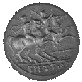 